Titel: TekenenTitel: Tekenen Wat mag? Wat mag?Subtitel:(doelen)Subtitel:(doelen)Kennisbasis beeldend onderwijs;· Leert kinderen hun werkelijkheid zintuigelijk te ervaren· Leert kinderen betekenisvolle ervaringen te visualiseren· Zet aan tot creatief handelen en denken· Leert kinderen hun betekenisvolle ervaringen te communiceren in   beeldtaal door in   een vormgevingsproces de beeldgrammatica van deze beeldtaal te oefenen - Leert kinderen voorbeelden uit de kunsthistorie te waarderenDe complete opdracht wordt ter beoordeling aangeboden bij de onderstaande docenten:Ronald von Piekartz (HLB2VOA, HLB2VOB)Pieter Blanken (HLB2VKA, HLB2VKB)Kennisbasis beeldend onderwijs;· Leert kinderen hun werkelijkheid zintuigelijk te ervaren· Leert kinderen betekenisvolle ervaringen te visualiseren· Zet aan tot creatief handelen en denken· Leert kinderen hun betekenisvolle ervaringen te communiceren in   beeldtaal door in   een vormgevingsproces de beeldgrammatica van deze beeldtaal te oefenen - Leert kinderen voorbeelden uit de kunsthistorie te waarderenDe complete opdracht wordt ter beoordeling aangeboden bij de onderstaande docenten:Ronald von Piekartz (HLB2VOA, HLB2VOB)Pieter Blanken (HLB2VKA, HLB2VKB)Omschrijving:Omschrijving:Verbind de bijbehorende bewijslast via een hyperlink aan de onderstaande begrippen:Onderdeel1: VerslagOnderdeel 2: Film/ fotoVerbind de bijbehorende bewijslast via een hyperlink aan de onderstaande begrippen:Onderdeel1: VerslagOnderdeel 2: Film/ fotoOpdracht:Opdracht:De studenten ontwerpen in leergroepen een tekenles waarbij zowel productieve als reflectieve elementen duidelijk aan bod komen. Onderzoeksgebieden hierbij zijn: ‘creatief denken’, ‘visualiseren’, ‘beeldbeschouwen’ , ‘samenwerkend leren en leerstrategieën’.  De studenten uit de leergroep zullen elk een eigen onderzoeksgebied onderzoeken waarbij alle kennis verwerkt moet worden in de tekenles. De stamgroep zal de bevindingen bewijzen middels een verslag en een multimediaal leerbewijs.Rolbeschrijvingen:Er zullen leergroepen samen gesteld worden waarbij er verschillende inhoudelijke rollen zijn:	a. expert tekenen;Bij voorkeur is dit een student die binnen het plan van aanpak van BT4 voor het vak tekenen heeft gekozen. Deze student is de regisseur die verantwoordelijk is voor het samenbrengen van de verschillende expertdisciplines: creativiteit,  beeldbeschouwen en samenwerkend leren en leerstrategieën. Daarbij  zal hij zelf het aspect visualiseren onderzoeken.b. expert creativiteit; deze student zal het creatief denken onderzoeken. Dit zowel theoretisch  als in de stage.c. expert beeldbeschouwen; deze student zal beschouwen onderzoeken. Dit zowel theoretisch als in de stage.d. expert samenwerkendvisualiseren; deze student zal de verschillende leerstijlen en leerstrategieën  onderzoeken. Dit zowel theoretisch als in de stage.Elke stamgroep zal uiteen gaan in expertgroepen. Binnen deze expertgroepen zullen de studenten hun deelgebied onderzoeken. Naast theorieonderzoek zal ook in de stage onderzoek gedaan moeten worden. De onderzoeksresultaten zullen binnen de stamgroep worden samengebracht met als doel een eindproduct waarmee bewijs wordt geleverd hoe de student met de stagegroep stereotype doorbrekend tekenonderwijs heeft verzorgd en vanuit welke concepten dit is gedaan. Hiervan zal een reflectieverslag en een videoverslag gemaakt moeten worden.De werkwijze sluit aan bij het thematisch werken van BT4.Kennisbasis beeldend onderwijs;Leert kinderen hun werkelijkheid zintuigelijk te ervarenLeert kinderen betekenisvolle ervaringen te visualiserenZet aan tot creatief handelen en denkenLeert kinderen hun betekenisvolle ervaringen te communiceren in beeldtaal door in een vormgevingsproces de beeldgrammatica van deze beeldtaal te oefenen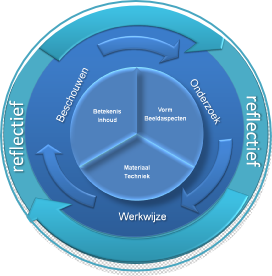 De studenten ontwerpen in leergroepen een tekenles waarbij zowel productieve als reflectieve elementen duidelijk aan bod komen. Onderzoeksgebieden hierbij zijn: ‘creatief denken’, ‘visualiseren’, ‘beeldbeschouwen’ , ‘samenwerkend leren en leerstrategieën’.  De studenten uit de leergroep zullen elk een eigen onderzoeksgebied onderzoeken waarbij alle kennis verwerkt moet worden in de tekenles. De stamgroep zal de bevindingen bewijzen middels een verslag en een multimediaal leerbewijs.Rolbeschrijvingen:Er zullen leergroepen samen gesteld worden waarbij er verschillende inhoudelijke rollen zijn:	a. expert tekenen;Bij voorkeur is dit een student die binnen het plan van aanpak van BT4 voor het vak tekenen heeft gekozen. Deze student is de regisseur die verantwoordelijk is voor het samenbrengen van de verschillende expertdisciplines: creativiteit,  beeldbeschouwen en samenwerkend leren en leerstrategieën. Daarbij  zal hij zelf het aspect visualiseren onderzoeken.b. expert creativiteit; deze student zal het creatief denken onderzoeken. Dit zowel theoretisch  als in de stage.c. expert beeldbeschouwen; deze student zal beschouwen onderzoeken. Dit zowel theoretisch als in de stage.d. expert samenwerkendvisualiseren; deze student zal de verschillende leerstijlen en leerstrategieën  onderzoeken. Dit zowel theoretisch als in de stage.Elke stamgroep zal uiteen gaan in expertgroepen. Binnen deze expertgroepen zullen de studenten hun deelgebied onderzoeken. Naast theorieonderzoek zal ook in de stage onderzoek gedaan moeten worden. De onderzoeksresultaten zullen binnen de stamgroep worden samengebracht met als doel een eindproduct waarmee bewijs wordt geleverd hoe de student met de stagegroep stereotype doorbrekend tekenonderwijs heeft verzorgd en vanuit welke concepten dit is gedaan. Hiervan zal een reflectieverslag en een videoverslag gemaakt moeten worden.De werkwijze sluit aan bij het thematisch werken van BT4.Kennisbasis beeldend onderwijs;Leert kinderen hun werkelijkheid zintuigelijk te ervarenLeert kinderen betekenisvolle ervaringen te visualiserenZet aan tot creatief handelen en denkenLeert kinderen hun betekenisvolle ervaringen te communiceren in beeldtaal door in een vormgevingsproces de beeldgrammatica van deze beeldtaal te oefenenBronnenBronnenVerdieping: (alle sites bekeken en gecontroleerd op 050314)SLO tuleKunst op niveauCreatief denken:http://www.creatief-denken.nl/http://www.leren.nl/cursus/persoonlijke-effectiviteit/creatief-denken/http://www.creatiefdenken.com/index.phphttp://www.onderwijsmaakjesamen.nl/http://www.leraar24.nl/video/3195Visualiseren:http://dvtg.hku.nl/semiot/semicoum.pdfhttp://www.visualknowledgebuilding.nl/html/v___k___b.htmlhttp://beeldtaal.boom.nl/https://www.eduboek.nl/UserFiles/pdf/Beeldtaal_groep78.pdfBeschouwen:http://home.deds.nl/~kunstbeschouwing/m1.htmlhttp://www.beeldendonderwijs.nl/index.php/bronnen/artikel/bekijk_het_maar_beeldbeschouwen_in_de_praktijk/http://www.samenonderwijsmaken.nl/action/product/99/Beeldende-vormingVerdieping: (alle sites bekeken en gecontroleerd op 050314)SLO tuleKunst op niveauCreatief denken:http://www.creatief-denken.nl/http://www.leren.nl/cursus/persoonlijke-effectiviteit/creatief-denken/http://www.creatiefdenken.com/index.phphttp://www.onderwijsmaakjesamen.nl/http://www.leraar24.nl/video/3195Visualiseren:http://dvtg.hku.nl/semiot/semicoum.pdfhttp://www.visualknowledgebuilding.nl/html/v___k___b.htmlhttp://beeldtaal.boom.nl/https://www.eduboek.nl/UserFiles/pdf/Beeldtaal_groep78.pdfBeschouwen:http://home.deds.nl/~kunstbeschouwing/m1.htmlhttp://www.beeldendonderwijs.nl/index.php/bronnen/artikel/bekijk_het_maar_beeldbeschouwen_in_de_praktijk/http://www.samenonderwijsmaken.nl/action/product/99/Beeldende-vormingCompetenties en kernen) Kruis aan wat van toepassing isCompetenties en kernen) Kruis aan wat van toepassing isCompetenties en kernen) Kruis aan wat van toepassing is(Vak)didactischDe student ontwerpt een krachtige leeromgeving in zijn groep en zijn lessen en kan dit beargumenteren.De student ontwerpt een krachtige leeromgeving in zijn groep en zijn lessen en kan dit beargumenteren.OPL Kern 3.1De student voert lessen/leeractiviteiten voor leerlingen. Hij houdt daarbij rekening met het gegeven beginniveau en verschillen tussen leerlingen.XOPL Kern 3.2De student stemt verschillende werkvormen voor een les/leeractiviteit af op de lesdoelen voor een vak. Hij werkt met voorbeelden uit de leefwereld van de leerlingen.XOPL Kern 3.3De student formuleert een opdracht voor een les/leeractiviteit zo dat leerlingen in staat zijn om de leerstof zelfstandig te verwerken. Hij kan verschillende oplossingsmethoden herkennen.XBTB Kern 3.1De student voert lessen/leeractiviteiten voor de leerlingen uit met behulp van methodisch materiaal, rekening houdend met het beginniveau en de doorgaande lijn van de verschillende vakgebieden.BTB Kern 3.2De student stemt verschillende didactische werkvormen met zelf ontwikkeld aanvullend materiaal voor zijn lessen/leeractiviteiten, af op de vakdoelen en houdt rekening met taalverschillen. Hij voert een  lesactiviteit uit waarbij de omgeving van de school als inspiratiebron fungeert. De student ontwerpt onderwijs in samenhang.XBTB Kern 3.3De student laat de leerlingen zelfstandig werken (opdrachten uitvoeren) a.d.h.v. uitvoerige instructies volgens de leerstrategieën behorende bij vakken. Hij kan oplossingsmethoden van leerlingen naar boven  halen.X